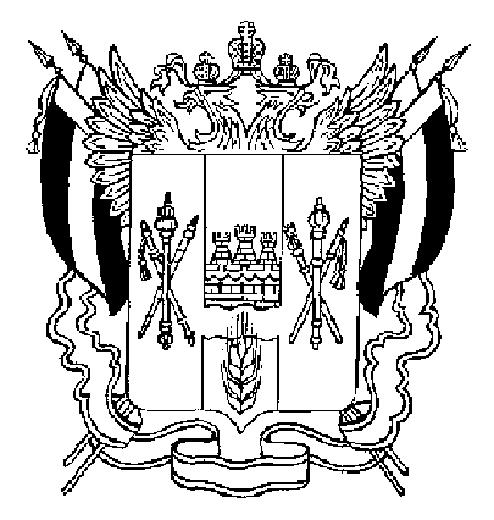 ПРАВИТЕЛЬСТВО РОСТОВСКОЙ ОБЛАСТИПОСТАНОВЛЕНИЕ от 20.07.2016 № 524г. Ростов-на-ДонуВ редакции постановлений Правительства Ростовской области
от 19.10.2016 № 705, от 19.12.2018 № 835О мониторинге деятельности подразделений (должностных лиц, ответственных за работу) по профилактике коррупционных и иных правонарушений органов исполнительной власти Ростовской областиВ целях реализации Федерального закона от 25.12.2008 № 273-ФЗ 
«О противодействии коррупции», Областного закона от 12.05.2009 
№ 218-ЗС «О противодействии коррупции в Ростовской области» Правительство Ростовской области  постановляет:1. Утвердить Порядок осуществления мониторинга деятельности подразделений (должностных лиц, ответственных за работу) по профилактике коррупционных и иных правонарушений органов исполнительной власти Ростовской области согласно приложению.11.  Рекомендовать Ведомству по управлению государственной гражданской службой Ростовской области, Законодательному Собранию Ростовской области, Избирательной комиссии Ростовской области, 
Контрольно-счетной палате Ростовской области, Уполномоченному по правам человека в Ростовской области» принимать участие в мониторинге 
деятельности подразделений (должностных лиц, ответственных за работу) 
по профилактике коррупционных и иных правонарушений органов исполнительной власти Ростовской области в порядке, утвержденном настоящим постановлением.2. Настоящее постановление вступает в силу со дня его официального опубликования.3. Контроль за выполнением настоящего постановления возложить на начальника управления по противодействию коррупции при Губернаторе Ростовской области Серикова С.Б.       ГубернаторРостовской области                                                                                 В.Ю. ГолубевПостановление вносит управление по противодействию коррупции при Губернаторе Ростовской областиПриложение 
к постановлению Правительства 
Ростовской областиот 20.07.2016 № 524ПОРЯДОК осуществления мониторинга деятельности 
подразделений (должностных лиц, ответственных за работу) 
по профилактике коррупционных и иных правонарушений 
органов исполнительной власти Ростовской области1. Настоящий Порядок определяет правила осуществления мониторинга деятельности подразделений (должностных лиц, ответственных за работу) 
по профилактике коррупционных и иных правонарушений органов исполнительной власти Ростовской области (далее соответственно – 
мониторинг, подразделения, должностные лица).2. Под мониторингом понимается осуществляемая на постоянной основе работа по сбору, обобщению и анализу информации о деятельности подразделений, должностных лиц по выполнению ими следующих функций:обеспечение соблюдения государственными гражданскими служащими Ростовской области (далее – гражданские служащие) запретов, ограничений 
и требований, установленных в целях противодействия коррупции;принятие мер по выявлению и устранению причин и условий, способствующих возникновению конфликта интересов на государственной гражданской службе Ростовской области (далее – гражданская служба);обеспечение деятельности комиссии органа исполнительной власти Ростовской области по соблюдению требований к служебному поведению гражданских служащих и урегулированию конфликта интересов;оказание гражданским служащим консультативной помощи по вопросам, связанным с применением законодательства Российской Федерации и Ростовской области о противодействии коррупции, а также с подготовкой сообщений о фактах коррупции;обеспечение реализации гражданскими служащими обязанности уведомлять представителя нанимателя, органы прокуратуры Российской Федерации, иные федеральные государственные органы обо всех случаях обращения к ним каких-либо лиц в целях склонения их к совершению коррупционных правонарушений;осуществление проверки:достоверности и полноты сведений о доходах, об имуществе и обязательствах имущественного характера, представляемых гражданами, претендующими на замещение должностей гражданской службы,достоверности и полноты сведений о доходах, об имуществе и обязательствах имущественного характера, представленных гражданскими служащими,соблюдения гражданскими служащими запретов, ограничений и требований, установленных в целях противодействия коррупции,соблюдения гражданами, замещавшими должности гражданской 
службы, ограничений при заключении ими после увольнения с гражданской службы трудового договора и (или) гражданско-правового договора в 
случаях, предусмотренных федеральными законами;подготовка проектов нормативных правовых актов о противодействии коррупции;анализ сведений:о доходах, об имуществе и обязательствах имущественного характера, представляемых гражданами, претендующими на замещение должностей гражданской службы,о доходах, об имуществе и обязательствах имущественного характера, представленных гражданскими служащими,о соблюдении гражданскими служащими запретов, ограничений и требований, установленных в целях противодействия коррупции,о соблюдении гражданами, замещавшими должности гражданской 
службы, ограничений при заключении ими после увольнения с гражданской службы трудового договора и (или) гражданско-правового договора в 
случаях, предусмотренных федеральными законами;взаимодействие с правоохранительными органами в установленной 
сфере деятельности;организация правового просвещения гражданских служащих.3. Мониторинг осуществляется управлением по противодействию коррупции при Губернаторе Ростовской области (далее – управление по противодействию коррупции).4. Целью проведения мониторинга является оценка эффективности деятельности подразделений, должностных лиц.5. Мониторинг осуществляется ежегодно с 1 января по 31 декабря 
(далее – отчетный период) и включает в себя три этапа.6. На первом этапе органы исполнительной власти Ростовской области представляют в управление по противодействию коррупции информацию о деятельности подразделений, должностных лиц по форме согласно 
приложению № 1 к настоящему Порядку.7. Оценка эффективности деятельности подразделений, должностных лиц осуществляется в баллах на основе внутренних показателей, отражающих текущую деятельность подразделений, должностных лиц и ее результативность, а также внешнего показателя, определяемого по итогам онлайн-опроса (далее – показатели).8. Оценка деятельности подразделений, должностных лиц осуществляется по 100-балльной шкале путем сложения показателей по каждому разделу информации, указанной в пункте 6 настоящего Порядка. При этом максимальный суммарный балл составляет по разделу 1 – 40; по разделу 2 – 15; по разделу 3 – 5; по разделу 4 – 20; по разделу 5 – 20.9. Органы исполнительной власти Ростовской области представляют в управление по противодействию коррупции информацию, указанную в пункте 6 настоящего Порядка, в срок до 20 января года, следующего за отчетным периодом.10. На втором этапе управление по противодействию коррупции проводит обобщение и анализ представленной информации, определяет эффективность деятельности подразделений, должностных лиц, принимает решение об осуществлении обязательной выборочной проверки соблюдения методологии расчета показателей (далее – проверка) как минимум в 5 органах исполнительной власти Ростовской области.11. Решение об осуществлении проверки принимает начальник управления по противодействию коррупции.12. Проверка осуществляется путем направления запросов, изучения информации, содержащейся на официальном сайте органа исполнительной власти Ростовской области, дополнительных материалов, представленных им. 13. В случае нарушения установленного срока представления информации, указанной в пункте 6 настоящего Порядка, или выявления в ходе проверки факта нарушения методологии расчета показателей, управление по противодействию коррупции направляет руководителю органа исполнительной власти Ростовской области предложение об инициировании проведения в установленном порядке служебной проверки с целью привлечения виновных лиц к дисциплинарной ответственности в соответствии с действующим законодательством. Органу исполнительной власти Ростовской области, допустившему нарушение методологии расчета показателей, в рейтинге подразделений, должностных лиц, указанном в пункте 15 настоящего Порядка, ставится нулевой суммарный балл по разделу, в котором допущено соответствующее нарушение. Орган исполнительной власти Ростовской области, не представивший в установленный срок информацию, включается в рейтинг подразделений, должностных лиц с отметкой «информация не представлена».14. При оценке эффективности деятельности подразделений, должностных лиц итоговый результат признается высоким – если набрано от 90 до 100 баллов (включительно), средним – если набрано от 70 до 90 баллов, низким – если набрано от 50 до 70 баллов, неудовлетворительным – если набрано менее 
50 баллов.15. На третьем этапе управление по противодействию коррупции формирует рейтинг подразделений, должностных лиц по форме согласно приложению № 2 к настоящему Порядку для сопоставления динамики осуществляемой ими деятельности.16. Рейтинг подразделений, должностных лиц доводится до сведения руководителей органов исполнительной власти Ростовской области ежегодно 
в срок до 1 июня.17. Опыт работы подразделений, должностных лиц, набравших от 90 
до 100 баллов (включительно), может быть рекомендован управлением по противодействию коррупции другим органам исполнительной власти Ростовской области в качестве образцов лучшей практики организации работы по профилактике коррупционных и иных правонарушений. 18. В органы исполнительной власти Ростовской области, подразделения, должностные лица которых набрали итоговый балл менее 90, управлением по противодействию коррупции направляются рекомендации о необходимости активизации антикоррупционной работы по конкретным направлениям.19. Информация о результатах проведенного мониторинга за отчетный период по предложению начальника управления по противодействию коррупции может быть вынесена для рассмотрения на заседании комиссии по координации работы по противодействию коррупции в Ростовской области.Начальник управлениядокументационного обеспеченияПравительства Ростовской области                                                Т.А. РодионченкоПриложение № 1 к Порядку осуществления мониторинга деятельности подразделений (должностных лиц, ответственных за работу) по профилактике коррупционных и иных правонарушений органов исполнительной власти Ростовской областиИНФОРМАЦИЯ о деятельности подразделений (должностных лиц, ответственных за работу) по профилактике коррупционных и иных правонарушений органов исполнительной власти Ростовской области Примечание.Онлайн-опрос осуществляется в режиме реального времени на официальном сайте в течение отчетного периода.В подразделе «Доклады, отчеты, обзоры» раздела «Противодействие коррупции» официального сайта размещаются:вопрос: «Как Вы оцениваете работу, проводимую подразделением (должностными лицами) по противодействию коррупции (наименование органа исполнительной власти) в 20... году?»;варианты ответов («высокий уровень», «средний уровень», «низкий уровень») с возможностью проголосовать за один из них (с последующим отображением результата голосования);итоговый результат голосования (по состоянию на 31 декабря), не удаляемый по завершении онлайн-опроса из подраздела «Доклады, отчеты, обзоры» раздела «Противодействие коррупции» официального сайта.Информационное оповещение населения о проведении онлайн-опроса осуществляется в течение всего отчетного периода через средства массовой информации и (или) иными способами (размещение на официальном сайте, информационном стенде в органе исполнительной власти).Требования к количеству и субъектной принадлежности лиц, участвующих в проводимом органами исполнительной власти онлайн-опросе, не предъявляются.Используемые сокращения:антикоррупционная проверка – проверка, предусмотренная Порядком проверки достоверности и полноты сведений, представляемых гражданами, претендующими на замещение должностей государственной гражданской службы Ростовской области, и лицами, замещающими указанные должности, и соблюдения лицами, замещающими указанные должности, требований к служебному поведению, утвержденным постановлением Правительства Ростовской области от 26.09.2013 № 610;гражданская служба – государственная гражданская служба Ростовской области;гражданский служащий – государственный гражданский служащий органа исполнительной власти Ростовской области;должностное лицо – должностное лицо органа исполнительной власти Ростовской области, ответственное за работу по профилактике коррупционных и иных правонарушений;комиссия – комиссия органа исполнительной власти Ростовской области по соблюдению требований к служебному поведению и урегулированию конфликта интересов;орган исполнительной власти – орган исполнительной власти Ростовской области;официальный сайт – официальный сайт органа исполнительной власти Ростовской области, расположенный в информационно-телекоммуникационной сети «Интернет»;подразделение – подразделение органа исполнительной власти Ростовской области по профилактике коррупционных и иных правонарушений;сведения о доходах – сведения о доходах, об имуществе и обязательствах имущественного характера;справка о доходах – справка о доходах, расходах, об имуществе и обязательствах имущественного характера;управление по противодействию коррупции – управление по противодействию коррупции при Губернаторе Ростовской области. Приложение № 2к Порядку осуществления мониторинга деятельности подразделений (должностных лиц, ответственных за работу) по профилактике коррупционных и иных правонарушений органов исполнительной власти Ростовской областиРЕЙТИНГ подразделений (должностных лиц, ответственных за работу) по профилактике коррупционных и иных правонарушений органов исполнительной власти Ростовской области№п/пНаименование показателя,единица измеренияРасчетный баллКоличество набранных балловпо показателю12341. Организационные мероприятия по обеспечению исполнения антикоррупционного законодательства1. Организационные мероприятия по обеспечению исполнения антикоррупционного законодательства1. Организационные мероприятия по обеспечению исполнения антикоррупционного законодательства1. Организационные мероприятия по обеспечению исполнения антикоррупционного законодательства1.1. Показатели, отражающие текущую деятельность подразделений, должностных лиц1.1. Показатели, отражающие текущую деятельность подразделений, должностных лиц1.1. Показатели, отражающие текущую деятельность подразделений, должностных лиц1.1. Показатели, отражающие текущую деятельность подразделений, должностных лиц1.1.1.Штатная численность подразделения, должностных лиц к общей штатной численности (в процентах)0 баллов – если менее 1 процента;2 балла – если от 1 до 2 процентов включительно;4 балла – если более 2 процентов1.1.2.Укомплектованность подразделения, должностных лиц (в процентах)0 баллов – если менее 85 процентов;2 балла – если 85 процентов и более1.1.3.Доля работников подразделения, должностных лиц, прошедших специализированное обучение по программам противодействия коррупции за отчетный период к фактической численности соответственно работников подразделения, должностных лиц (в процентах)0 баллов – если менее 50 процентов;0,5 балла – если менее 100 процентов;1 балл – если 100 процентов1.1.4.Доля работников подразделения, должностных лиц, имеющих опыт работы в сфере противодействия коррупции более 2 лет, к фактической численности соответственно работников подразделения, должностных лиц (в процентах)0 баллов – если менее 50 процентов;0,5 балла – если 50 процентов и более1.1.5.Оснащение органа исполнительной власти техническими средствами, обеспечивающими предупреждение коррупции при оказании государственных услуг и ином взаимодействии с гражданами и юридическими лицами (в том числе средствами аудио- и видеозаписи, «электронная очередь» и прочее)0 баллов – если орган исполнительной власти не оснащен техническими средствами;0,5 балла – если орган исполнительной власти оснащен техническими средствами1.1.6.Наличие перечня правовых актов в сфере противодействия коррупции, сформированного подразделением, должностным лицом, с которым лица, поступающие на гражданскую службу, и гражданские служащие (ежегодно) знакомятся под роспись 0 баллов – если перечень отсутствует;0,5 балла – если перечень сформирован1.2. Ведение журналов учета по вопросам противодействия коррупции1.2. Ведение журналов учета по вопросам противодействия коррупции1.2. Ведение журналов учета по вопросам противодействия коррупции1.2. Ведение журналов учета по вопросам противодействия коррупции1.2.1.Ведение журналов учета органа исполнительной власти в соответствии с правовыми актами, в том числе:регистрации уведомлений о фактах обращения в целях склонения гражданских служащих к совершению коррупционных правонарушений;регистрации уведомлений о выполнении гражданским служащим иной оплачиваемой работы;регистрации обращений о даче согласия на замещение на условиях трудового договора должности в организации и (или) выполнение в данной организации работы (оказание данной организации услуги) в течение месяца стоимостью более ста тысяч рублей на условиях гражданско-правового договора (гражданско-правовых договоров), если отдельные функции государственного (административного) управления данной организацией входили в его должностные (служебные) полномочия;регистрации уведомлений о возникшем конфликте интересов или о возможности его возникновения;регистрации уведомлений о получении подарков в связи с протокольными мероприятиями, служебными командировками или другими официальными мероприятиями;регистрации антикоррупционных проверок0 баллов – если менее 2 журналов;0,5 балла – если 2 журнала;1 балл – если 3 и более журналов1.3. Обеспечение соблюдения гражданскими служащими запретов, ограничений и требований, установленных в целях противодействия коррупции1.3. Обеспечение соблюдения гражданскими служащими запретов, ограничений и требований, установленных в целях противодействия коррупции1.3. Обеспечение соблюдения гражданскими служащими запретов, ограничений и требований, установленных в целях противодействия коррупции1.3. Обеспечение соблюдения гражданскими служащими запретов, ограничений и требований, установленных в целях противодействия коррупции1.3.1.Проведение оценки коррупционных рисков, на основе которой формируется, обновляется перечень должностей, замещение которых связано с коррупционным риском, не реже одного раза в год0 баллов – если оценка коррупционных рисков не проводилась;1 балл – если оценка коррупционных рисков проводится не реже одного раза в год1.3.2.Доля лиц, представивших справки о доходах несвоевременно, а также не представивших их по неуважительной причине, от общего числа лиц, обязанных представлять справки о доходах (в процентах)0 баллов – если 3 процента и более;0,5 балла – если менее 3 процентов1.3.3.Уведомление (в течение недели) работниками подразделения, должностным лицом руководителя органа исполнительной власти обо всех случаях непредставления справок о доходах(если справки о доходах представляются в установленный срок, то ставится максимальный балл)0 баллов – если уведомления направляются несвоевременно;0,5 балла – если уведомления направляется своевременно 1.3.4.Количество выявленных управлением по противодействию коррупции, органами прокуратуры или иными государственными органами случаев замещения должностей (исполнения обязанностей), в том числе временного, связанного с непосредственной подчиненностью или подконтрольностью в случаях близкого родства или свойства (родители, супруги, дети, братья, сестры, а также братья, сестры, родители, дети супругов и супруги детей)(если информация не поступала, балл не ставится)минус 1 балл за каждый выявленный случай;0 баллов – если информация не поступала1.3.5.Количество случаев, выявленных управлением по противодействию коррупции, органами прокуратуры или иными государственными органами, нарушения запрета открывать и иметь счета (вклады), хранить наличные денежные средства и ценности в иностранных банках, расположенных за пределами территории Российской Федерации, владеть и (или) пользоваться иностранными финансовыми инструментами для отдельных категорий лиц при условии, что данными лицами были поданы достоверные сведения о доходахминус 1 балл за каждый выявленный случай;0 баллов – если информация не поступала1.3.6.Доля уведомлений представителя нанимателя о выполнении гражданским служащим иной оплачиваемой работы, направленных представителю нанимателя до начала выполнения работы, от общего числа вышеуказанных уведомлений (в процентах) (если иная оплачиваемая работа не выполняется, то ставится максимальный балл)0 баллов – если менее 90 процентов;0,5 балла – если 90 процентов и более1.4. Принятие мер по выявлению и устранению причин и условий, способствующих возникновению конфликта интересов на гражданской службе1.4. Принятие мер по выявлению и устранению причин и условий, способствующих возникновению конфликта интересов на гражданской службе1.4. Принятие мер по выявлению и устранению причин и условий, способствующих возникновению конфликта интересов на гражданской службе1.4. Принятие мер по выявлению и устранению причин и условий, способствующих возникновению конфликта интересов на гражданской службе1.4.1.Доля случаев возможности возникновения (возникновения) конфликта интересов, выявленных подразделением, должностным лицом, к общему количеству случаев возможности возникновения (возникновения) конфликта интересов, выявленных управлением по противодействию коррупции, органами прокуратуры или иными государственными органами (в процентах)(при расчете показателя не учитываются поступившие и рассмотренные комиссией уведомления о возможности возникновения (возникновении) конфликта интересов)0 баллов – если менее 90 процентов;1 балл – если 90 процентов и более1.4.2.Доля случаев возможности возникновения (возникновения) конфликта интересов, по которым приняты установленные законодательством меры по их предотвращению (урегулированию), от общего числа рассмотренных комиссией случаев возможности возникновения (возникновения) конфликта интересов (в процентах)(если уведомления о возможности возникновения (возникновения) конфликта интересов не поступали, то ставится максимальный балл)0 баллов – если менее 100 процентов;1,5 балла – если 100 процентов1.5. Обеспечение деятельности комиссии1.5. Обеспечение деятельности комиссии1.5. Обеспечение деятельности комиссии1.5. Обеспечение деятельности комиссии1.5.1.Наличие информации о порядке обращения в комиссию и ее составе на официальном сайте в подразделе, посвященном деятельности комиссии, раздела «Противодействие коррупции»0 баллов – если информация в подразделе отсутствует;0,5 балла – если информация в подразделе размещена1.5.2.Наличие информации о результатах деятельности комиссии (обзор деятельности комиссии и принятых на ее заседаниях решений (выписок из протоколов заседаний), опубликованных без указания персональных данных) на официальном сайте в подразделе, посвященном деятельности комиссии, раздела «Противодействие коррупции»0 баллов – если информация в подразделе отсутствует;0,5 балла – если информация в подразделе размещена1.5.3.Доля протоколов заседаний комиссии (выписок из протоколов), направленных в срок руководителю органа исполнительной власти, гражданскому служащему и иным лицам, от общего числа протоколов заседаний комиссии (в процентах)0 баллов – если менее 90 процентов;0,5 балла – если 90 процентов и более1.5.4.Наличие отдельного дела, в котором хранятся материалы, связанные с работой комиссии0 баллов – если отдельное дело отсутствует;0,5 балла – при наличии отдельного дела1.6. Оказание гражданским служащим консультативной помощи по вопросам, связанным с применением законодательства Российской Федерации и Ростовской области о противодействии коррупции, а также с подготовкой сообщений о фактах коррупции1.6. Оказание гражданским служащим консультативной помощи по вопросам, связанным с применением законодательства Российской Федерации и Ростовской области о противодействии коррупции, а также с подготовкой сообщений о фактах коррупции1.6. Оказание гражданским служащим консультативной помощи по вопросам, связанным с применением законодательства Российской Федерации и Ростовской области о противодействии коррупции, а также с подготовкой сообщений о фактах коррупции1.6. Оказание гражданским служащим консультативной помощи по вопросам, связанным с применением законодательства Российской Федерации и Ростовской области о противодействии коррупции, а также с подготовкой сообщений о фактах коррупции1.6.1.Наличие возможности проведения работниками подразделения, должностным лицом консультаций по вопросам противодействия коррупции в дистанционном режиме (с помощью электронной почты или с использованием специальной электронной формы)0 баллов – если отсутствует возможность оказывать консультации в дистанционном режиме;0,5 балла – если имеется возможность оказывать консультации в дистанционном режиме1.6.2.Доля лиц, поступивших на гражданскую службу в орган исполнительной власти, с которыми работниками подразделения, должностным лицом была проведена беседа (консультация) о возможных причинах возникновения конфликта интересов и мерах по его предотвращению (под роспись), от общего числа лиц, поступивших на гражданскую службу в орган исполнительной власти (в процентах)0 баллов – если менее 100 процентов;1,5 балла – если 100 процентов1.6.3.Доля уволившихся гражданских служащих, в чьи обязанности входило представление справок о доходах и осуществление функции государственного управления в отношении юридических лиц и индивидуальных предпринимателей, которым были разъяснены ограничения на последующее трудоустройство (под роспись), от общего числа уволившихся гражданских служащих, в чьи обязанности входило представление справок о доходах и осуществление функции государственного управления в отношении юридических лиц и индивидуальных предпринимателей (в процентах)0 баллов – если менее 100 процентов;0,5 балла – если 100 процентов1.7. Обеспечение соблюдения в органе исполнительной власти законных прав и интересов гражданского служащего, сообщившего о ставшем ему известном факте коррупции1.7. Обеспечение соблюдения в органе исполнительной власти законных прав и интересов гражданского служащего, сообщившего о ставшем ему известном факте коррупции1.7. Обеспечение соблюдения в органе исполнительной власти законных прав и интересов гражданского служащего, сообщившего о ставшем ему известном факте коррупции1.7. Обеспечение соблюдения в органе исполнительной власти законных прав и интересов гражданского служащего, сообщившего о ставшем ему известном факте коррупции1.7.1.Применение мер дисциплинарной ответственности к гражданскому служащему, сообщившему в правоохранительные, иные государственные органы или средства массовой информации о ставших ему известными фактах коррупции (в случае совершения этим лицом в течение года после указанного сообщения дисциплинарного проступка), без предварительного рассмотрения вопроса о привлечении к дисциплинарной ответственности на заседании комиссии минус 5 баллов за каждый имеющийся факт;0 баллов – если факты отсутствуют 1.8. Обеспечение реализации гражданскими служащими обязанности уведомлять представителя нанимателя (работодателя), органы прокуратуры, иные государственные органы обо всех случаях обращения к ним каких-либо лиц в целях склонения их к совершению коррупционных правонарушений1.8. Обеспечение реализации гражданскими служащими обязанности уведомлять представителя нанимателя (работодателя), органы прокуратуры, иные государственные органы обо всех случаях обращения к ним каких-либо лиц в целях склонения их к совершению коррупционных правонарушений1.8. Обеспечение реализации гражданскими служащими обязанности уведомлять представителя нанимателя (работодателя), органы прокуратуры, иные государственные органы обо всех случаях обращения к ним каких-либо лиц в целях склонения их к совершению коррупционных правонарушений1.8. Обеспечение реализации гражданскими служащими обязанности уведомлять представителя нанимателя (работодателя), органы прокуратуры, иные государственные органы обо всех случаях обращения к ним каких-либо лиц в целях склонения их к совершению коррупционных правонарушений1.8.1.Наличие правового акта органа исполнительной власти, регламентирующего порядок уведомления о фактах обращения в целях склонения гражданских служащих к совершению коррупционных правонарушении0 баллов – если правовой акт отсутствует; 1 балл – если правовой акт принят органом исполнительной власти1.8.2.Доля поступивших уведомлений представителя нанимателя о фактах обращения в целях склонения гражданских служащих к совершению коррупционных правонарушений, по которым подразделением, должностным лицом организована соответствующая проверка, от общего числа поступивших уведомлений представителя нанимателя о фактах обращения в целях склонения гражданских служащих к совершению коррупционных правонарушений (в процентах) (если уведомления представителя нанимателя о фактах обращения в целях склонения гражданских служащих к совершению коррупционных правонарушений не поступали, то ставится максимальный балл)0 баллов – если менее 100 процентов;1,5 балла – если 100 процентов1.9. Осуществление антикоррупционных проверок1.9. Осуществление антикоррупционных проверок1.9. Осуществление антикоррупционных проверок1.9. Осуществление антикоррупционных проверок1.9.1.Доля антикоррупционных проверок, при проведении которых были направлены запросы (в том числе в кредитные организации, налоговые органы и органы, осуществляющие государственную регистрацию прав на недвижимое имущество и сделок с ним) в государственные органы и организации, от общего числа проведенных антикоррупционных проверок (в процентах) (если проведение антикоррупционных проверок не требовалось, то ставится максимальный балл)0 баллов – если менее 90 процентов;2 балла – если 90 процентов и более1.9.2.Доля антикоррупционных проверок, проведенных в установленный срок, от общего числа проведенных антикоррупционных проверок (в процентах) (если проведение проверок не требовалось, то ставится максимальный балл)0 баллов – если менее 95 процентов;1,5 балла – если 95 процентов и более1.9.3.Доля антикоррупционных проверок, основанием для проведения которых послужила информация, представленная работником подразделения, должностным лицом по итогам анализа справок о доходах, представленных гражданскими служащими, от общего числа проведенных антикоррупционных проверок (в процентах) (если проведение проверок не требовалось, то ставится максимальный балл)0 баллов – если менее 50 процентов;1,5 балла – если 50 процентов и более1.9.4.Доля лиц, поступивших на гражданскую службу, сведения о которых проанализированы на предмет соблюдения запрета на занятие предпринимательской деятельностью, от общего числа лиц, поступивших на гражданскую службу (в процентах)0 баллов – если менее 75 процентов;0,5 балла – если от 75 до 100 процентов;1,5 балла – если 100 процентов1.9.5.Доля сообщений работодателей о заключении трудового договора или гражданско-правового договора (гражданско-правовых договоров) в течение месяца стоимостью более ста тысяч рублей с гражданином, замещавшим должности гражданской службы, перечень которых утвержден постановлением Правительства Ростовской области от 22.03.2012 № 220, проанализированных в целях выявления лиц, не получивших согласия комиссии, от общего числа поступивших сообщений работодателей о заключении трудового договора или гражданско-правового договора (гражданско-правовых договоров) (в процентах)(если сообщения не поступали, то ставится максимальный балл)0 баллов – если менее 75 процентов;0,5 балла – если от 75 до 100 процентов;1,5 балла – если 100 процентов1.10. Подготовка в пределах своей компетенции проектов правовых актов по вопросам противодействия коррупции1.10. Подготовка в пределах своей компетенции проектов правовых актов по вопросам противодействия коррупции1.10. Подготовка в пределах своей компетенции проектов правовых актов по вопросам противодействия коррупции1.10. Подготовка в пределах своей компетенции проектов правовых актов по вопросам противодействия коррупции1.10.1.Наличие нормативных правовых актов по вопросам противодействия коррупции, в том числе:порядка сообщения отдельными категориями лиц о получении подарка в связи с протокольными мероприятиями, служебными командировками и другими официальными мероприятиями, участие в которых связано с исполнением ими служебных (должностных) обязанностей, сдачи и оценки подарка, реализации (выкупа) и зачисления средств, вырученных от его реализации;порядка проведения антикоррупционной экспертизы правовых актов органа исполнительной власти;порядка работы комиссии0 баллов – если менее 2 документов;0,5 балла – если 2 документа;1 балл – если 3 и более документа1.10.2.Наличие утвержденного плана противодействия коррупции на действующий период с учетом специфики деятельности органа исполнительной власти0 баллов – если план противодействия коррупции на действующий период утвержден без учета специфики органа исполнительной власти или не утвержден;1,5 балла – если план противодействия коррупции на действующий период утвержден с учетом специфики деятельности органа исполнительной власти1.10.3.Неисполнение в срок мероприятий, включенных в    план противодействия коррупции органа исполнительной власти на действующий период минус 1 балл за каждое не исполненное в срок мероприятие;0 баллов – если все мероприятия выполнены в срок1.11. Анализ сведений о доходах1.11. Анализ сведений о доходах1.11. Анализ сведений о доходах1.11. Анализ сведений о доходах1.11.1.Доля лиц, представивших сведения о доходах с техническими ошибками, которые были выявлены после окончания срока, отведенного на внесение изменений, от общего числа лиц, обязанных представлять такие сведения (в процентах)0 баллов – если 5 процентов и более;1 балл – если менее 5 процентов1.11.2.Доля сведений о доходах, в отношении которых был проведен анализ, от общего числа лиц, обязанных представлять сведения о доходах (в процентах)0 баллов – если 95 процентов и менее;0,5 балла – если более 95 процентов1.11.3.Сопоставление при проведении анализа сведений о доходах за отчетный период со сведениями о доходах за три предшествующих отчетных периода (в случае их наличия), а также с иной имеющейся в распоряжении органа исполнительной власти информацией об имущественном положении лица, представившего сведения о доходах, полномочиях, и иных лицах, получение и обработка которой не противоречит законодательству Российской Федерации и Ростовской области 0 баллов – если сведения о доходах не сопоставляются;0,5 балла – если сведения о доходах сопоставляются1.12. Участие в пределах своей компетенции в обеспечении размещения информации, содержащейся в справках о доходах, на официальном сайте, а также в обеспечении предоставления такой информации общероссийским средствам массовой информации для опубликования1.12. Участие в пределах своей компетенции в обеспечении размещения информации, содержащейся в справках о доходах, на официальном сайте, а также в обеспечении предоставления такой информации общероссийским средствам массовой информации для опубликования1.12. Участие в пределах своей компетенции в обеспечении размещения информации, содержащейся в справках о доходах, на официальном сайте, а также в обеспечении предоставления такой информации общероссийским средствам массовой информации для опубликования1.12. Участие в пределах своей компетенции в обеспечении размещения информации, содержащейся в справках о доходах, на официальном сайте, а также в обеспечении предоставления такой информации общероссийским средствам массовой информации для опубликования1.12.1.Опубликование на официальном сайте информации, содержащейся в справках о доходах за отчетный период, в порядке, объеме и в срок, установленные нормативным правовым актом Ростовской области0 баллов – если информация опубликована с нарушением порядка, объема, за пределами срока или не опубликована; 0,5 балла – если информация опубликована в порядке, объеме и в срок, установленный нормативным правовым актом Ростовской области1.12.2.Наличие на официальном сайте информации, содержащейся в справке о доходах за отчетный период, а также содержащейся в справках о доходах за предшествующие отчетные периоды, без ограничений доступа в машиночитаемом формате0 баллов – если информация размещена с ограничением доступа и (или) не в машиночитаемом формате или не размещена; 0,5 балла – если информация размещена без ограничений доступа в машиночитаемом формате1.12.3.Опубликование на официальном сайте информации, содержащейся в уточненных справках о доходах, в   установленный нормативным правовым актом Ростовской области срок (если уточненные справки о доходах не представлялись, то ставится максимальный балл)0 баллов – если информация не опубликована в установленный нормативным правовым актом Ростовской области срок;0,5 балла – если опубликована в установленный нормативным правовым актом Ростовской области срок1.13. Осуществление иных функций в области противодействия коррупции в соответствии с законодательством Российской Федерации1.13. Осуществление иных функций в области противодействия коррупции в соответствии с законодательством Российской Федерации1.13. Осуществление иных функций в области противодействия коррупции в соответствии с законодательством Российской Федерации1.13. Осуществление иных функций в области противодействия коррупции в соответствии с законодательством Российской Федерации1.13.1.Размещение на официальном сайте контактной информации (формы обратной связи, адреса для направления письменных обращений и прочее) для направления информации о фактах коррупции или нарушения гражданскими служащими требований к служебному поведению0 баллов – если контактная информация на официальном сайта отсутствует; 0,5 балла – если контактная информация на официальном сайте размещена 1.13.2.Функционирование в органе исполнительной власти «горячей линии» («телефона доверия») по вопросам противодействия коррупции0 баллов – если «телефон доверия» не функционирует;1 балл – если «телефон доверия» функционирует1.13.3.Проведение проверок выполнения организациями, созданными для выполнения задач, поставленных перед органом исполнительной власти, требований статьи 13.3 Федерального закона от 25.12.2008  № 273-ФЗ «О противодействии коррупции» (если организаций нет, то ставится максимальный балл)0,5 балла – если проверка проводится в соответствии с утвержденным планом на отчетный период;1,5 балла – если в отчетном периоде были проведены плановые и внеплановые проверки1.13.4.Проведение органом исполнительной власти в отчетном периоде мероприятий, направленных на повышение эффективности противодействия коррупции при осуществлении закупок товаров, работ, услуг для обеспечения государственных нужд1,5 балла – если мероприятия были проведены;минус 2 балла – если мероприятия не проводилисьСуммарный балл по разделу 1Суммарный балл по разделу 1Суммарный балл по разделу 12. Показатели деятельности подразделений, должностных лиц по антикоррупционному просвещению2. Показатели деятельности подразделений, должностных лиц по антикоррупционному просвещению2. Показатели деятельности подразделений, должностных лиц по антикоррупционному просвещению2. Показатели деятельности подразделений, должностных лиц по антикоррупционному просвещению2.1.Доля гражданских служащих, ознакомленных с правовыми актами в сфере противодействия коррупции, содержащимися в перечне правовых актов в сфере противодействия коррупции, обязательном для ознакомления, от общего числа гражданских служащих (в процентах)0 баллов – если менее 75 процентов;0,7 балла – если от 75 до 85 процентов;1,5 балла – если от 85 процентов и более2.2.Наличие в органе исполнительной власти стенда с информацией, отражающей актуальные вопросы профилактики коррупции (локальные, нормативные правовые акты, методические рекомендации, памятки, способ сообщения в органы прокуратуры и иные государственные органы информации о фактах коррупционного поведения гражданских служащих и другое)0 баллов – если стенд отсутствует;1,5 балла – при наличии стенда2.3.Проведение подразделением, должностным лицом вводных лекций, иных ознакомительных мероприятий по вопросам противодействия коррупции для лиц, поступающих на гражданскую службу 0 баллов – если вводные лекции не проводятся;1,5 балла – если вводные лекции проводятся2.4.Проведение подразделением, должностным лицом лекций, семинаров и иных обучающих мероприятий по вопросам противодействия коррупции для гражданских служащих0 баллов – если мероприятия не проводились;0,7 балла – если проведено 1 – 2 мероприятия;2 балла – если проведено 3 и более мероприятий2.5.Осуществление подразделением, должностным лицом контроля усвоения полученных гражданскими служащими знаний по вопросам противодействия коррупции (тестирование)0 баллов – если тестирование не проводилось;1,5 балла – если тестирование проводилось2.6.Разработка подразделением, должностным лицом памяток, пособий и иных методических материалов по вопросам противодействия коррупции0 баллов – если методические материалы отсутствуют;2 балла – если подразделением, должностным лицом разработаны методические материалы2.7.Проведение в органе исполнительной власти совещаний со всеми гражданскими служащими об изменениях законодательства о противодействии коррупции(если проведение совещаний не требовалось, то ставится максимальный балл)0 баллов – если совещания не проводятся;1,5 балла – если совещания проводятся2.8.Проведение в органе исполнительной власти совещаний, семинаров, «круглых столов» и иных мероприятий с руководителями и иными работниками подведомственных организаций по   вопросам исполнения законодательства о противодействии коррупции (если организаций нет, то ставится максимальный балл)0 баллов – если мероприятия не проводились;0,7 балла – если участие приняли представители менее 75 процентов подведомственных организаций;2 балла – если участие приняли представители 75 и более процентов подведомственных организаций 2.9.Наличие в разделе официального сайта «Противодействие коррупции» подраздела для подведомственных организаций по вопросам противодействия коррупции (если организаций нет, то ставится максимальный балл)0 баллов – если подраздел отсутствует;1,5 балла – если подраздел созданСуммарный балл по разделу 2Суммарный балл по разделу 2Суммарный балл по разделу 23. Обеспечение информационной открытости деятельности органа исполнительной власти по противодействию коррупции3. Обеспечение информационной открытости деятельности органа исполнительной власти по противодействию коррупции3. Обеспечение информационной открытости деятельности органа исполнительной власти по противодействию коррупции3. Обеспечение информационной открытости деятельности органа исполнительной власти по противодействию коррупции3.1.Простота доступа к разделу официального сайта «Противодействие коррупции» (количество переходов по гиперссылке, необходимое для доступа к нему с главной страницы)0 баллов – если два и более переходов;1 балл – если менее двух переходов3.2.Наличие в подразделе «Нормативные правовые и иные акты в сфере противодействия коррупции» раздела «Противодействие коррупции» официального сайта списка гиперссылок нормативных правовых актов и иных актов (локальных нормативных актов) по вопросам противодействия коррупции с приложением файлов, содержащих полный текст правового акта в действующей редакции0 баллов – если подраздел не содержит гиперссылок с полным текстом правовых актов в действующей редакции;1,5 балла – если подраздел содержит гиперссылки с полным текстом правовых актов в действующей редакции3.3.Наличие в подразделе «Антикоррупционная экспертиза» раздела «Противодействие коррупции» официального сайта гиперссылки, перекрестной с гиперссылкой, при переходе по которой осуществляется доступ к официальному сайту, созданному для размещения информации о подготовке органами исполнительной власти проектов нормативных правовых актов и результатах их общественного обсуждения (regulation.donland.ru)0 баллов – если гиперссылка отсутствует;1,5 балла – если подраздел содержит гиперссылку3.4.Наличие в разделе «Противодействие коррупции» официального сайта гиперссылки, перекрестной с гиперссылкой, при переходе по которой осуществляется доступ к подразделу «Обращения граждан», включающему в том числе информацию о:нормативном правовом акте, регламентирующем порядок рассмотрения обращений граждан;способах для граждан и юридических лиц беспрепятственно направлять свои обращения в орган исполнительной власти (информация о работе «горячей линии», «телефона доверия», отправке почтовых сообщений, форма направления сообщений гражданами и организациями через официальный сайт)0 баллов – если гиперссылка отсутствует;1,5 балла – если раздел содержит гиперссылкуСуммарный балл по разделу 3Суммарный балл по разделу 3Суммарный балл по разделу 34. Показатели результативности деятельности подразделений, должностных лиц4. Показатели результативности деятельности подразделений, должностных лиц4. Показатели результативности деятельности подразделений, должностных лиц4. Показатели результативности деятельности подразделений, должностных лиц4.1.Доля обращений граждан, содержащих сведения о    совершении гражданскими служащими коррупционных правонарушений, по которым в  течение 5 рабочих дней с момента получения информации подразделением, должностным лицом инициирована антикоррупционная проверка, от общего числа вышеуказанных обращений граждан (в процентах)(если обращения граждан, содержащих сведения о совершении гражданскими служащими коррупционных правонарушений в отчетном периоде не поступали, ставится максимальный балл)2 балла – если менее 90 процентов;5 баллов – если 90 процентов и более4.2.Доля случаев возбуждения в отношении гражданских служащих дел о привлечении к уголовной ответственности за совершение преступлений коррупционной направленности по материалам, направленным подразделением, должностным лицом в правоохранительные органы, от общего числа материалов, направленных в правоохранительные органы (в процентах)(если в отчетном периоде основания для направления подразделением, должностным лицом материалов в правоохранительные органы отсутствовали, ставится максимальный балл)2 балла – если менее 90 процентов;5 баллов – если 90 процентов и более4.3.Доля гражданских служащих, в отношении которых управлением по противодействию коррупции, органами прокуратуры, иными государственными органами в отчетном периоде выявлены случаи представления неполных (недостоверных) сведений о доходах, от общего числа гражданских служащих, в чьи обязанности входит представление сведений о доходах (в процентах)(если проверка не осуществлялась, то ставится максимальный балл)2 балла – если 15 процентов и более;5 баллов – если менее 15 процентов 4.4.Доля гражданских служащих, в отношении которых управлением по противодействию коррупции, органами прокуратуры, иными государственными органами в отчетном периоде выявлены случаи несоблюдения иных запретов и ограничений, связанных с прохождением гражданской службы, от общего числа гражданских служащих (если проверка не осуществлялась, то ставится максимальный балл)2 балла – если 15 процентов и более;5 баллов – если менее 15 процентов4.5.Количество случаев восстановления гражданских служащих в должности/отмены приказа о наложении взыскания по результатам оспаривания взысканий за    совершение коррупционных правонарушений по причине нарушения порядка привлечения к ответственности (несоблюдение сроков проведения проверки и так далее)минус 2 балла за каждый случай;0 баллов – если случаи отсутствуют4.6.Количество случаев восстановления гражданских служащих в должности/отмены приказа о наложении взыскания по результатам оспаривания взысканий за   совершение коррупционных правонарушений по причине нарушения порядка привлечения к ответственности (по причине незаконности самой меры ответственности (отсутствие состава правонарушения, несоответствия совершенного нарушения и меры ответственности)минус 5 баллов за каждый случай;0 баллов – если случаи отсутствуют4.7.Количество случаев, когда суд первой или апелляционной инстанции пришел к выводу о незаконности решения комиссии/порядка проведения ее заседания/порядка формирования состава комиссииминус 2 балла за каждый случай;0 баллов – если случаи отсутствуют4.8.Количество случаев, когда суд первой или апелляционной инстанции пришел к выводу о       незаконности порядка проведения антикоррупционной проверкиминус 2 балла за каждый случай;0 баллов – если случаи отсутствуют4.9.Количество случаев отмены решения представителя нанимателя о выборе меры предотвращения и (или) урегулирования конфликта интересов по результатам обжалования такого решения в комиссии по трудовым спорамминус 1 балл за каждый случай;0 баллов – если случаи отсутствуют4.10.Количество случаев отмены решения представителя нанимателя о выборе меры предотвращения и (или) урегулирования конфликта интересов по результатам обжалования такого решения в судеминус 1 балл за каждый случай;0 баллов – если случаи отсутствуютСуммарный балл по разделу 4Суммарный балл по разделу 4Суммарный балл по разделу 45. Показатель, определенный по итогам онлайн-опроса5. Показатель, определенный по итогам онлайн-опроса5. Показатель, определенный по итогам онлайн-опроса5. Показатель, определенный по итогам онлайн-опросаОценка работы по противодействию коррупции, проводимой подразделением, должностным лицом в органе исполнительной власти, которая дана по результатам онлайн-опроса, проводимого в режиме реального времени на официальном сайте – высокий уровень, средний уровень, низкий уровень (при равном количестве голосов начисляется более высокий балл)Оценка работы по противодействию коррупции, проводимой подразделением, должностным лицом в органе исполнительной власти, которая дана по результатам онлайн-опроса, проводимого в режиме реального времени на официальном сайте – высокий уровень, средний уровень, низкий уровень (при равном количестве голосов начисляется более высокий балл)0 балов – если низкий уровень;10 баллов – если средний уровень; 20 баллов – если высокий уровеньСуммарный балл по разделу 5Суммарный балл по разделу 5Суммарный балл по разделу 5Итоговый баллИтоговый баллИтоговый баллНаименование органа исполнительной власти Ростовской областиСуммарный балл Суммарный балл Суммарный балл Суммарный балл Суммарный балл Итоговый баллНаименование органа исполнительной власти Ростовской областипо разделу 1по разделу 2по разделу 3по разделу 4по разделу 5Итоговый балл123456 7